Archers’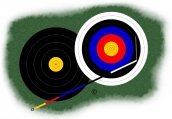 FormsArchers’FormsArchers’FormsArchers’FormsArchers’FormsArchers’FormsArchers’FormsArchers’FormsArrow Set:Arrow Set:Arrow Set:Date:Date:Date:Arrow Set:Arrow Set:Arrow Set:Date:Date:Date:112233112233445566445566778899778899101011111212101011111212Archers’FormsArchers’FormsArchers’FormsArchers’FormsArchers’FormsArchers’FormsArchers’FormsArchers’FormsArrow Set:Arrow Set:Arrow Set:Date:Date:Date:Arrow Set:Arrow Set:Arrow Set:Date:Date:Date:112233112233445566445566778899778899101011111212101011111212